¡Atrévete con Kant! La razón práctica revisitada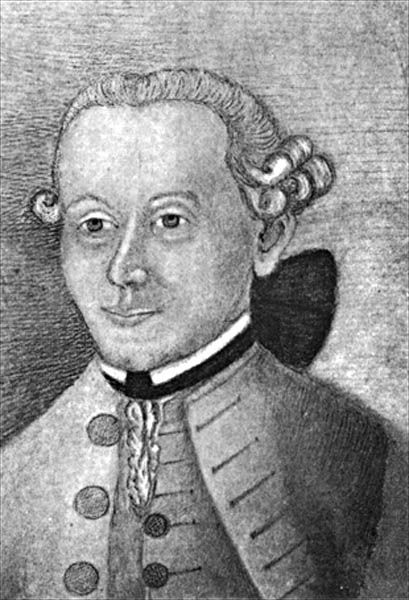 119 DE SEPTIEMBRE 2022La razón y sus usos. Los diferentes ámbitos de la razón en Kant.23 DE OCTUBRE 2022La razón práctica: concepto, sentido, alcance. Libertad y moralidad.317 DE OCTUBRE 2022La dialéctica de la razón práctica: ilusiones, postulados, esperanza.414 DE NOVIEMBRE 2022Esperanza extramundana: la religión restringida a los límites marcados por la razón.528 DE NOVIEMBRE 2022Esperanza intramundana: la filosofía de la historia en Kant.616 DE ENERO 2023Antropología pragmática: ¿qué es el ser humano?730 DE ENERO 2023Derecho y justicia en Kant. Los diferentes ámbitos del derecho y sus relaciones.813 DE FEBRERO 2023Imbricación sistemática de los puntos anteriores.Conclusiones.